Lesson 17: Más problemas sobre perímetrosStandards AlignmentsTeacher-facing Learning GoalsSolve problems involving perimeter using multiplicative comparison and addition or subtraction of fractions (including mixed numbers)Student-facing Learning GoalsResolvamos problemas sobre el perímetro de varias figuras.Lesson PurposeThe purpose of this lesson is for students to solve geometric problems using their understanding of length measurements, unit conversion, multiplicative comparison, and addition or subtraction of fractions.In a previous lesson, students were reminded about the relationship between the side lengths and the perimeter of a rectangle and reasoned multiplicatively to solve problems about those measurements. In this lesson, they continue to do so but in contexts that require them to convert the units and interpret them. Students also consider the perimeter of other quadrilaterals.This lesson has a Student Section Summary.Access for: Students with DisabilitiesRepresentation (Activity 2) English LearnersMLR7 (Activity 1)Instructional RoutinesTrue or False (Warm-up)Materials to CopyMissing Measurements - Large, Spanish (groups of 12): Activity 2Missing Measurements - Small, Spanish (groups of 4): Activity 2Lesson TimelineTeacher Reflection QuestionAs students shared their ideas today, how did you ensure all students’ voices were heard? In what ways did you show that all voices are valued and important for collective learning?Cool-down(to be completed at the end of the lesson)  5minUn rectángulo y un trapecioStandards AlignmentsStudent-facing Task StatementEncuentra el perímetro del rectángulo. Muestra cómo razonaste.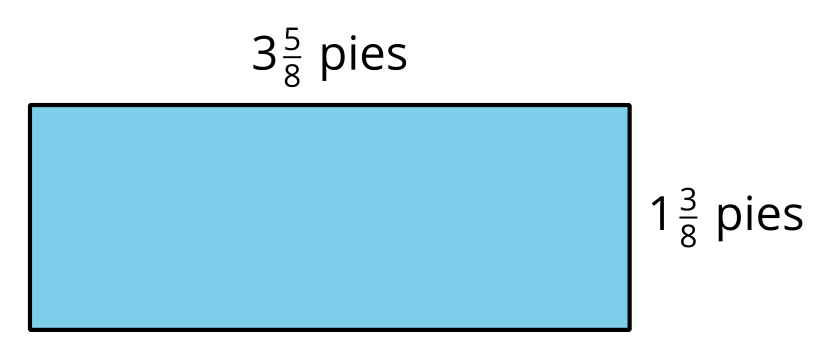 El perímetro de un trapecio es 10 yardas.¿El perímetro del trapecio es cuántas veces el perímetro del rectángulo? Explica o muestra cómo razonaste.Student Responses10 feet. Sample reasoning: and twice that length is 10.3 times. Sample reasoning: One yard is 3 feet, so 10 yards is  or 30 feet, and 30 is 3 times 10.Building On4.NF.B.3.bAddressing4.MD.A.2, 4.MD.A.3, 4.OA.A.2Warm-up10 minActivity 115 minActivity 220 minLesson Synthesis10 minCool-down5 minAddressing4.MD.A.2, 4.MD.A.3, 4.OA.A.2